1. Дано уравнение кривой второго порядка . Определить тип этой кривой, привести уравнение этой кривой к каноническому виду и построить кривую на плоскости хОу.Решение., . Составим характеристическое уравнение: . . Произведение корней характеристического уравнение число отрицательное. Значит, имеем гиперболу.Пусть  угол поворота, который из системы координат  переводит нас в систему . Тогда . Значит, . Формулы перехода от старой системы координат к новой находим из системы: . Подставляем в уравнение кривой:  канонический вид гиперболы с центром  и полуосями , . . График кривой построим жирной линией: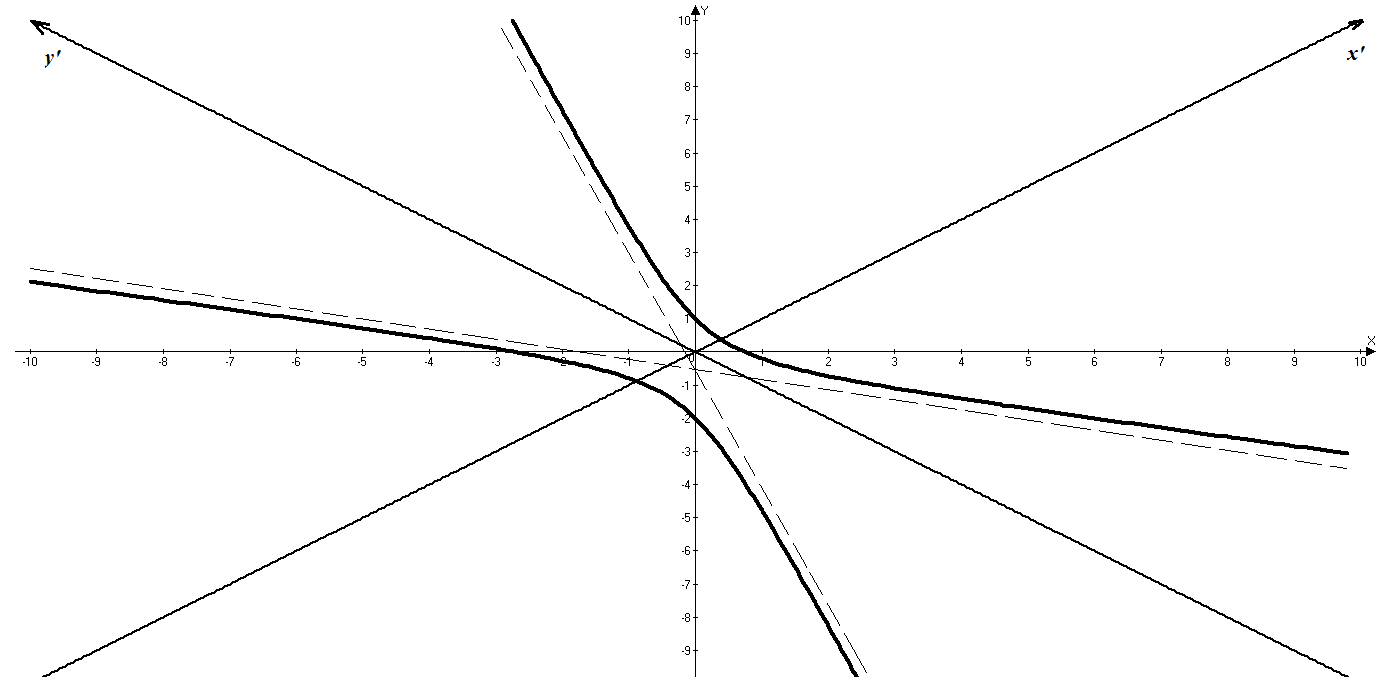 2. .1) ;  (ед.);2) Угол между ребрами  и ..3) ;4) . (кв.ед.);5) ;7) ; (куб.ед.)8) Уравнение высоты, опущенной из вершины  на грань .Пусть искомая высота. Тогда , и ,  . .